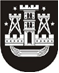 KLAIPĖDOS MIESTO SAVIVALDYBĖS TARYBASPRENDIMASDĖL KLAIPĖDOS MIESTO SAVIVALDYBĖS TARYBOS 2015 M. GRUODŽIO 22 D. SPRENDIMO NR. T2-356 „DĖL VIETINĖS RINKLIAVOS UŽ NAUDOJIMĄSI SAVIVALDYBĖS TARYBOS NUSTATYTOMIS MOKAMOMIS VIETOMIS AUTOMOBILIAMS STATYTI TVARKOS“ PAKEITIMO 2016 m. gruodžio 22 d. Nr. T2-302KlaipėdaVadovaudamasi Lietuvos Respublikos vietos savivaldos įstatymo 18 straipsnio 1 dalimi ir Lietuvos Respublikos rinkliavų įstatymo 12 straipsnio 2 punktu, Klaipėdos miesto savivaldybės taryba nusprendžia:1. Pakeisti Vietinės rinkliavos už naudojimąsi savivaldybės tarybos nustatytomis mokamomis vietomis automobiliams statyti Klaipėdos mieste nuostatų, patvirtintų Klaipėdos miesto savivaldybės tarybos 2015 m. gruodžio 22 d. sprendimu Nr. T2-356 ,,Dėl vietinės rinkliavos už naudojimąsi savivaldybės tarybos nustatytomis mokamomis vietomis automobiliams statyti tvarkos“, 3 punktą ir jį išdėstyti taip:,,3. Šia rinkliava siekiama pagerinti miesto ekologinę būklę, sumažinti automobilių srautus raudonojoje, geltonojoje, mėlynojoje ir žaliojoje zonose, surinkti lėšų, kurios bus naudojamos mokamoms vietoms automobiliams statyti Klaipėdos mieste įrengti ir eksploatuoti, rinkliavai administruoti, viešojo transporto nuostoliams dengti ir viešajai transporto infrastruktūrai vystyti bei prižiūrėti, Lietuvos Respublikos transporto lengvatų įstatyme nenumatytoms viešojo transporto lengvatoms finansuoti.“2. Nustatyti, kad šis sprendimas įsigalioja 2017 m. sausio 1 d.3. Skelbti šį sprendimą Teisės aktų registre ir Klaipėdos miesto savivaldybės interneto svetainėje.Savivaldybės merasVytautas Grubliauskas 